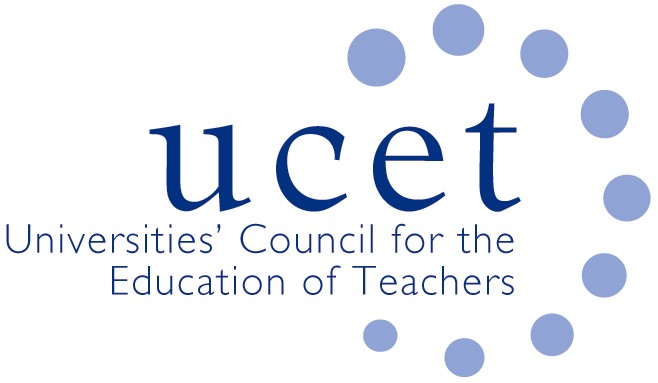 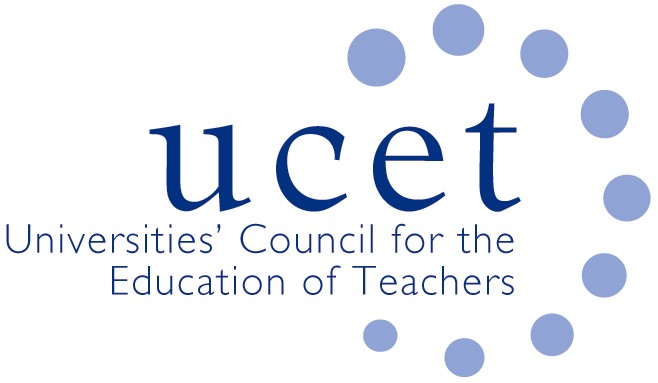 Agenda for the on-line meeting of the UCET ITE secondary forum to take place at 1pm on Tuesday 23 November 2021. There will be a morning symposium beginning at 10.00am on: OfSTED ITE inspections with contributors including Tracy Wallis and Terry Russell. If you would like to attend but have not registered, please contact M.Fincher@ucet.ac.uk. Welcome & introductionsMinutes of the previous meeting Matters arisingUCET updatesRegulatory issues:OfSTED inspectionsResearch report and FOI requestsUpdated ITE requirementsOther regulatory issuesTopics for future symposiaITE Market Review:Working with teaching school hubsRecruitment to ITEFeedback on recruitmentPlacement issuesFinancial incentives
iQTSSKEStructure and format of meetings from January 2021Items for information:UCET summer newsletterAny other businessDate of next meeting: Tuesday 8 March 2022
Supporting papersNote of 15 June 2021 meetingUCET briefing on OfSTED inspectionsUCET FOI requestsUpdated ITE criteria for 2021/22UCET response to Market Review consultationUCET MR press noticeCorrespondence with ministersLetter to sector from new Minister, 27 SeptemberITE financial incentive informationDfE iQTS consultation reportDfE SKE documentationUCET summer newsletter  